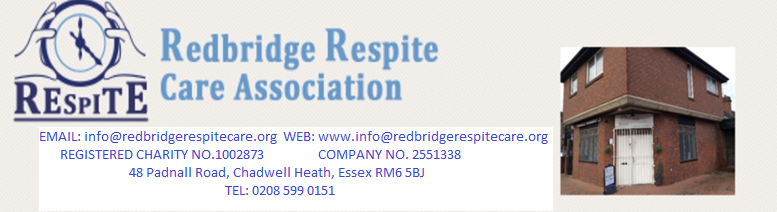 Over 30 years’ experience. We provide person centred support tailored to people’s needs       promoting independence and well-being.Our charity was set up in 1999 in order to provide support to people with mental health issues and their carers living in the London Borough of Redbridge. We employ fully trained support workers who provide care and information tailored to people’s needs, which includes support at home and a day centre for people living with dementia. Our services are free of charge for Redbridge residents. For people living outside Redbridge we provide services at competitive rates. 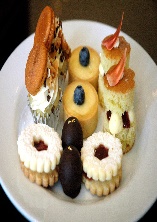 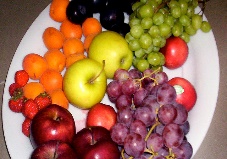 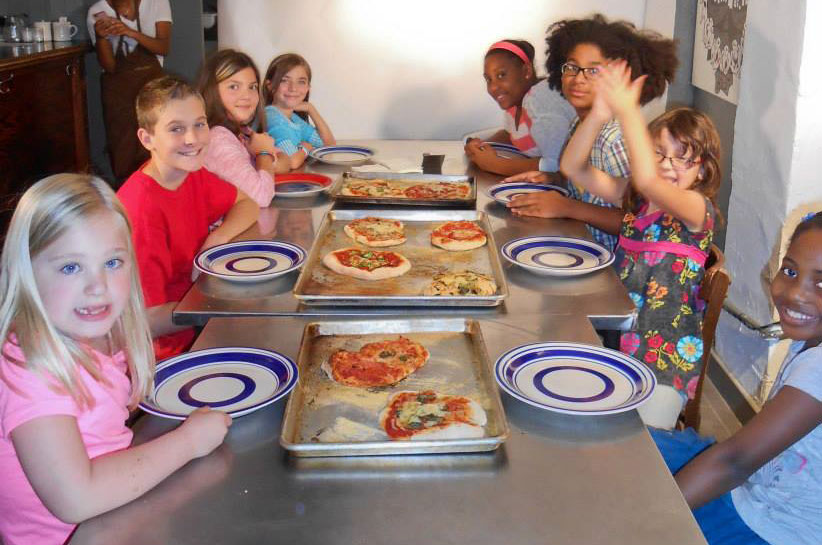 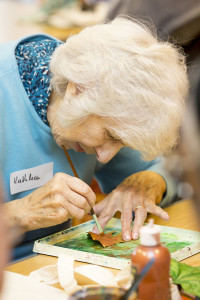 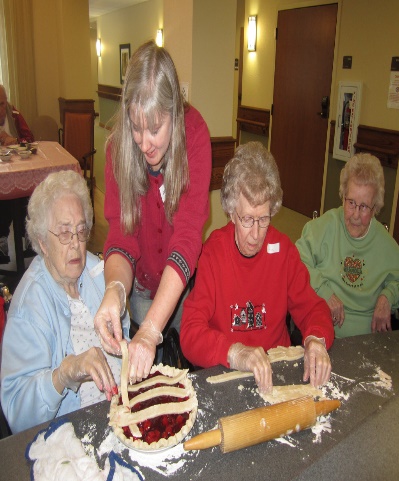 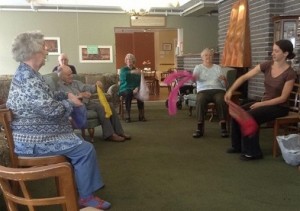 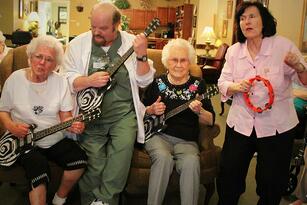 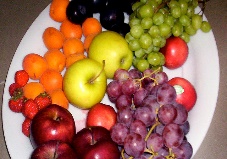                       Respite at home                                                                            Day centre We promote independence, health & well-being                                                             Open Mon, Tue, Wed and Friday                             Support to Access College courses                                                                    Opening times are 10am to 3pm               Volunteering opportunities and paid work                                            Easy access to the day centre and disabled access               Information on welfare benefits                Delicious two course cooked meal (dietary needs catered) for & refreshments                                               Encourage hobbies and new interest’s                                                                                     2:1 staff ratio           Support to attend appointments                                                                            Encourage Physical activities      Provide emotional & practical support                                                                                 Musical activities                            Sitting service                                                                                                           Arts & crafts                       Help with shopping                                                                                    Cognitive stimulation therapy                               Organise household or office items                                                                           baking & cooking activities             Play music or listen to songs                                                                  Encourage social bonding and self-expression                               Gardening      All Respite at home services is only 2.5 hrs each week                                                                                  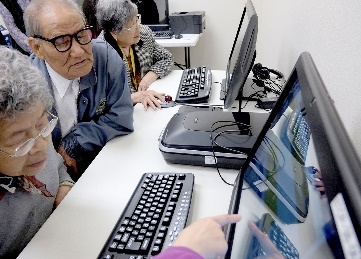 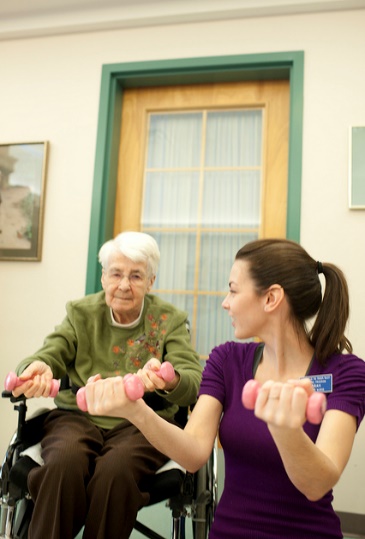 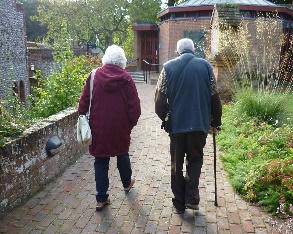 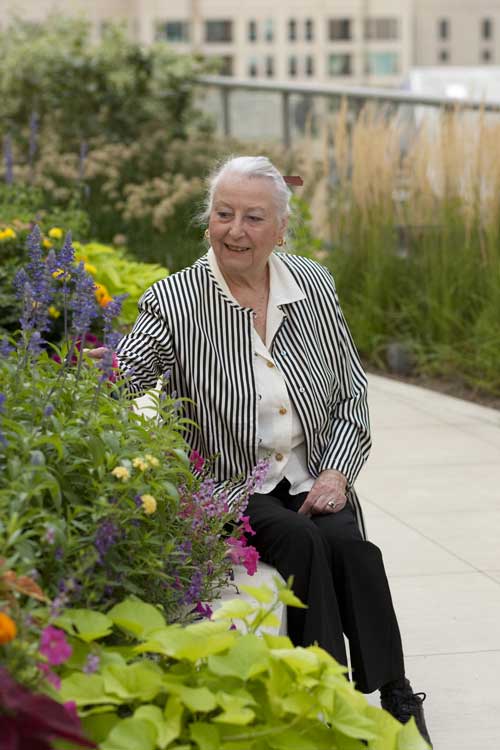 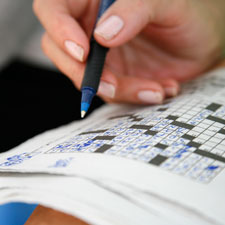 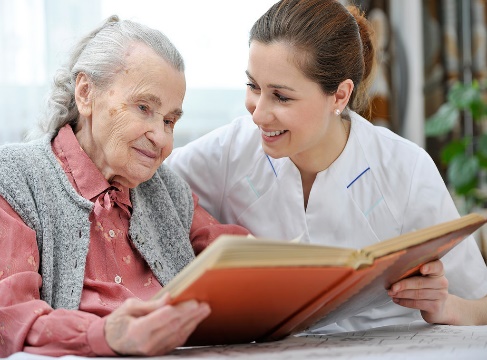 Newsletter We print a monthly newsletter to inform you of any events we have going on, peer support groups, raffles, celebrations, day trips, day closures and to let you know what your loved ones have been up to at the day centre.Day TripsWe also have day trips e.g.: trips to Eastbourne, Southend, Brighton, River cruises etc. We hire a coach for an average of 6 outings per year.